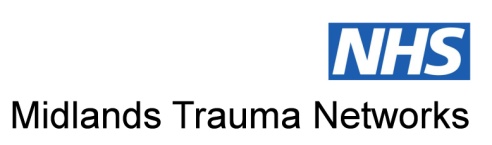 TRauma Issues Database (TRID)Reporting Form v2: macPlease use this form to notify the Network of an adverse event as soon as possibleEmail to sarah.vickers3@nhs.netPart 1 – NotificationPart 2 – Patient DetailsPart 3 – Case DetailsPart 4 –– Risk ScoringInstructions for use Use table 1 to determine the likelihood score for the potential adverse outcome relevant to the risk being evaluated. 2	Use table 2 to determine the likelihood score for those adverse outcomes.  Table 1: Table 2: Datix reference numberOther Trust reference numberReporting clinicianOrganisation nameDate of notificationPatient nameDate of BirthNHS NumberDate the issue occurred?                                                    Time the issue occurred?Trust / organisation the issue is about?Other, if not on above listIssue locationOther, if not on above listIssue TypeOther, if not on above listIssue TeamOther, if not on above listIssue Description? – please provide as much detail as possible inc time-linesWhat actions have been taken to date?What actions are outstanding?Likelihood scoreConsequence scoreLikelihood score 1 2 3 4 5 Descriptor Rare Unlikely Possible Likely Almost certain Frequency How often might it/does it happen This will probably never happen/recur Do not expect it to happen/recur but it is possible it may do soMight happen or recur occasionallyWill probably happen/recur but it is not a persisting issueWill undoubtedly happen/recur,possibly frequentlyConsequence ScoreRare Unlikely Possible Likely Almost certain 5 Catastrophic 5 10 15 20 25 4 Major 4 8 12 16 20 3 Moderate 3 6 9 12 15 2 Minor 2 4 6 8 10 1 Negligible 1 2 3 4 5 1 – 3 Low risk4 – 6 Moderate risk8 – 12 High risk 15 – 25 ExtremeGuidance Information OnlyConsequence score (severity levels) and examples of descriptors Consequence score (severity levels) and examples of descriptors Consequence score (severity levels) and examples of descriptors Consequence score (severity levels) and examples of descriptors Consequence score (severity levels) and examples of descriptors 1 2 3 4 5 Domains Negligible Minor Moderate Major Catastrophic Impact on the safety of patients, staff or public (physical/psychological harm) Minimal injury requiring no/minimal intervention or treatment. No time off workMinor injury or illness, requiring minor intervention Requiring time off work for >3 days Increase in length of hospital stay by 1-3 days Moderate injury  requiring professional intervention Requiring time off work for 4-14 days Increase in length of hospital stay by 4-15 days RIDDOR/agency reportable incident An event which impacts on a small number of patientsMajor injury leading to long-term incapacity/disability Requiring time off work for >14 days Increase in length of hospital stay by >15 days Mismanagement of patient care with long-term effects Incident leading  to death Multiple permanent injuries or irreversible health effectsAn event which impacts on a large number of patients Quality/complaints/audit Peripheral element of treatment or service suboptimal Informal complaint/inquiry Overall treatment or service suboptimal Formal complaint (stage 1) Local resolution Single failure to meet internal standards Minor implications for patient safety if unresolved Reduced performance rating if unresolved Treatment or service has significantly reduced effectiveness Formal complaint (stage 2) complaint Local resolution (with potential to go to independent review) Repeated failure to meet internal standards Major patient safety implications if findings are not acted on Non-compliance with national standards with significant risk to patients if unresolved Multiple complaints/ independent review Low performance rating Critical report Totally unacceptable level or quality of treatment/service Gross failure of patient safety if findings not acted on Inquest/ombudsman inquiry Gross failure to meet national standards 